PRESS RELEASE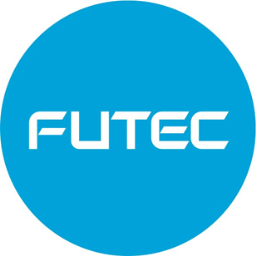 FUTEC Redefines Industry Standard with 5 Year Warranty Pioneer of 100% inspection introduces “Lean Back Pact” to give print service providers assured quality and support Duisburg, 18th September 2017 - FUTEC, pioneer of 100% inspection systems for commercial, packaging and label printing markets, has announced it will offer an extended warranty of 5 years on all new systems purchased from October 2017 onwards.  In this industry-leading move, dubbed the Lean Back Pact, FUTEC will also offer premium support and maintenance as part of a service contract.  Now FUTEC not only delivers best-in-class print and specialist surface inspection technologies for increased control, greater efficiency and minimal waste, it is also leading the way in customer service.“The Lean Back Pact recognises that stability and efficiency are the keys to success, particularly in increasingly competitive flexo and gravure printing markets,” said Silvio Neumann, FUTEC’s General Manager, EMEA. “We have listened to our customers and we believe the extended warranty as well as our premium service and support contracts provide the peace of mind they need in today’s business environment of narrow margins.  At FUTEC we have always viewed our customer relationships as partnerships, and this enriched after-sales approach reflects this.”  FUTEC’s European hub was established three years ago and following drupa 2016, the company has gone from strength to strength in 2017, forging relationships with partner agents in the middle east and Benelux, steadily growing its customer base.  The Lean Back Pact is another step in strengthening FUTEC’s commitment to the needs of its customers in the EMEA region.  “I believe the extended warranty period positions FUTEC very competitively in the market place,” continues Silvio Neumann.  “Our 40-year-old industry heritage and technological excellence not only enables us to offer the best 100% inspection solutions to print service providers, it also means we can offer the best in after-sales care, giving our customers 100% confidence in us.”For more about the FUTEC products and the Lean Back Pact, visit www.futeceurope.comFor more information please contact:Laura French, Sugrue Communications on behalf of FUTEClaura@sugruecomms.com +44 (0) 19 32 42 97 79  +44 (0) 77 96 17 39 40About FUTEC Founded in 1977 in Japan, FUTEC is a pioneer of 100% automatic flaw detection systems for print and surface inspection for commercial, packaging and label markets. The company’s strong investment in its in-house R & D facilities enable it to develop innovative technologies that help printers to improve profitability and maintain client relationships by offering 100% product transparency.  With over 250 employees and nearly 10,000 customer installations worldwide, FUTEC is committed to pushing the boundaries in technological developments, which is underpinned by its strong Japanese heritage.FUTEC recently expanded its European business operations by opening a European business hub to further improve the sales and technical service support in Europe. The business hub, which is headquartered in Germany, is also used as a dedicated customer training centre. For further information please visit www.futeceurope.com 